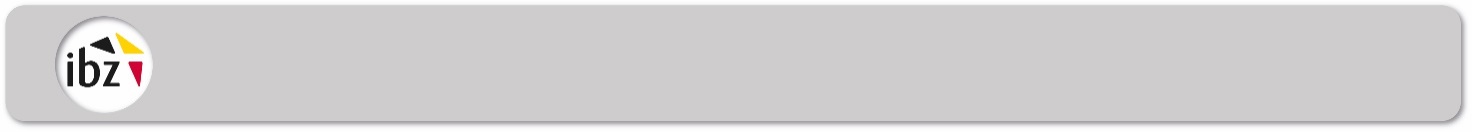 Récépissé délivré au président d’un bureau de vote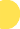 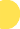 NomBureau de vote (n°) : Canton électoralL’urne ou l'enveloppe avec les bulletins de vote rosesL’enveloppe contenant un exemplaire du procès-verbal de son bureau et le modèle de bulletin de vote paraphéL’enveloppe contenant les bulletins de vote repris aux électeursL’enveloppe scellée contenant les bulletins de vote non-utilisés Défauts éventuels : Défauts éventuels : Défauts éventuels :Noms des éventuels témoins :Noms des éventuels témoins :Noms des éventuels témoins :Signature du président du bureau de dépouillement BSignature du président du bureau de dépouillement BSignature du président du bureau de dépouillement BDateNom et signature